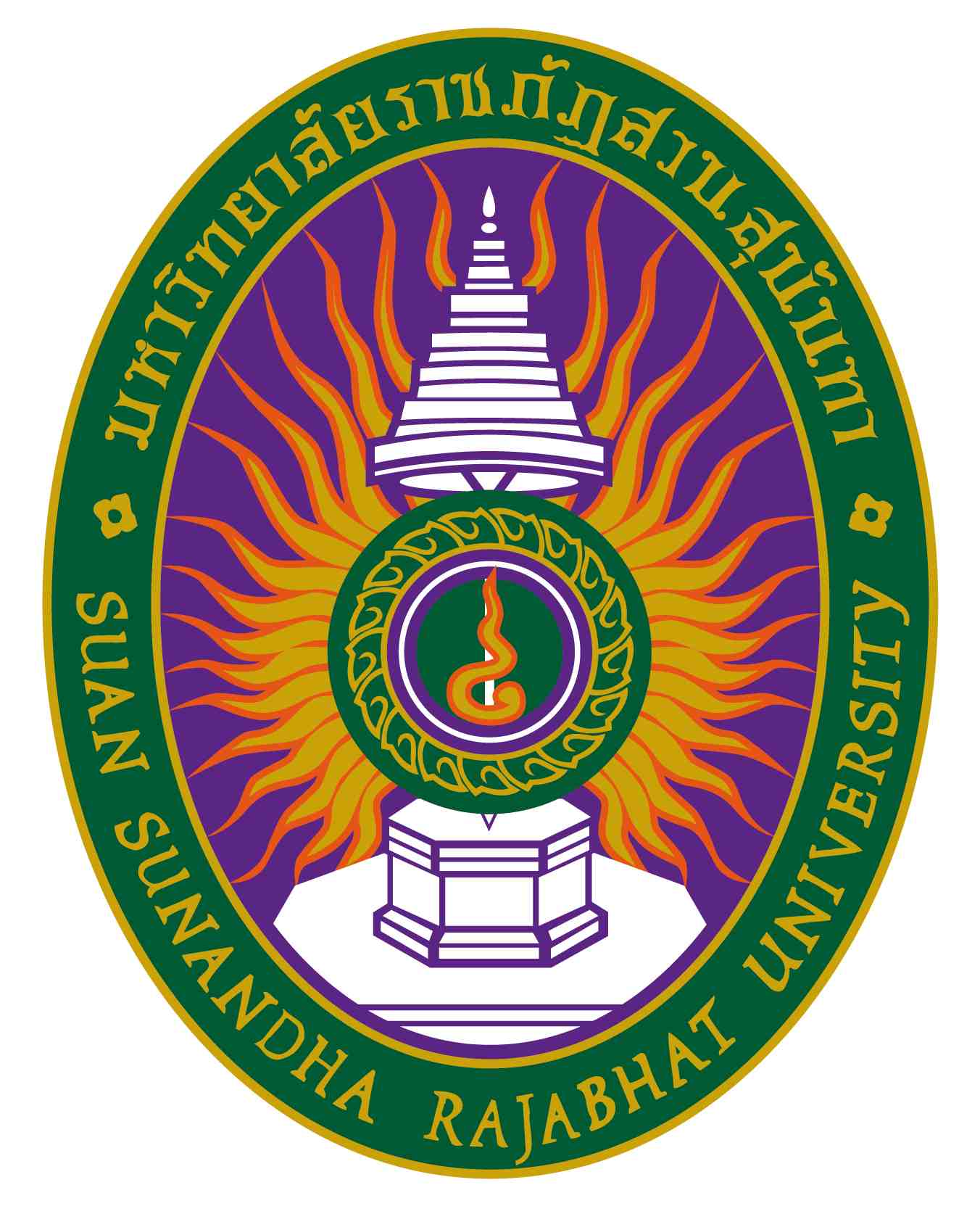 รายละเอียดของการฝึกปฎิบัติการพยาบาลรหัสวิชา NSG ๓๓๐๔ ฝึกปฏิบัติการพยาบาลผู้ใหญ่และผู้สูงอายุ๒สาขาวิชา พยาบาลศาสตร์ วิทยาลัย วิทยาลัยพยาบาลและสุขภาพ มหาวิทยาลัยราชภัฏสวนสุนันทาภาคการศึกษา ๑ ปีการศึกษา๒๕๖๔หมวดที่ ๑ ข้อมูลทั่วไป๑. รหัสและชื่อรายวิชา		รหัสวิชา				NSG ๓๓๐๔ชื่อรายวิชาภาษาไทย		ฝึกปฏิบัติการพยาบาลผู้ใหญ่และผู้สูงอายุ ๒ชื่อรายวิชาภาษาอังกฤษ		Nursing Care of Adult & Elders Practicum II๒. จำนวนหน่วยกิต			๔ (๐-๑๒-๖)๓. หลักสูตรและประเภทของรายวิชา๓.๑  หลักสูตร    		พยาบาลศาสตรบัณฑิต๓.๒ ประเภทของรายวิชา  	หมวดวิชาเฉพาะกลุ่มวิชาชีพ	๔.อาจารย์ผู้รับผิดชอบรายวิชาและอาจารย์ผู้สอน	๔.๑  อาจารย์ผู้รับผิดชอบรายวิชา	อาจารย์ ดร. กาญจนา เกียรติกานนท์  อาจารย์ศุภลักษณ์ พื้นทอง ๔.๒ อาจารย์ผู้สอน			๑.อาจารย์ดร.กรรณิกา    เจิมเทียนชัย๒. อาจารย์ดร.นภพรพัชร มั่งถึก๓. อาจารย์หนึ่งฤทัย       โพธิ์ศรี๔. อาจารย์อรทัย		รุ่งวชิรา๕. อาจารย์อัมพร		เจียงวิริชัยกูร๖. อาจารย์กาญจนา       อาชีพ๗. อาจารย์ศุภลักษณ์	พื้นทอง๘. อาจารย์พัฒนา	ชวลิตศุภเศรณี ๙.อาจารย์ดร.กาญจนา เกียรติกานนท์๕.  สถานที่ติดต่อ		วิทยาลัยพยาบาลและสุขภาพ / E-mail: kanchana.ki@ssru.ac.th ๖. ภาคการศึกษา / ชั้นปีที่กำหนดให้มีการฝึกประสบการณ์ภาคสนามตามแผนการศึกษาของหลักสูตร๖.๑ ภาคการศึกษาที่ ๑/๖๔๖.๒ ชั้นปีที่กำหนดให้มีการฝึกประสบการณ์ภาคสนามตามแผนการศึกษาของหลักสูตร ชั้นปีที่ ๓๗. รายวิชาที่ต้องเรียนมาก่อน(Pre-requisite)  (ถ้ามี)	ไม่มี๘. รายวิชาที่ต้องเรียนพร้อมกัน(Co-requisites) (ถ้ามี)	ไม่มี๙. สถานที่เรียน	โรงพยาบาลกลาง โรงพยาบาลพระนั่งเกล้า คณะแพทยศาสตร์วชิรพยาบาล มหาวิทยาลัยนวมินทราธิราช๑๐.วันที่จัดทำหรือปรับปรุงรายละเอียดของรายวิชาครั้งล่าสุด๒๓ต.ค. ๒๕๖๔			หมวดที่ ๒ จุดมุ่งหมายและวัตถุประสงค์จุดมุ่งหมายของรายวิชา	การจัดประสบการณ์ภาคปฏิบัติในรายวิชานี้ เพื่อให้นักศึกษาสามารถใช้กระบวนการพยาบาลอย่างองค์รวมและหลักฐานเชิงประจักษ์ แก่บุคคลวัยผู้ใหญ่และผู้สูงอายุที่มีปัญหาสุขภาพที่ซับซ้อนในระยะเฉียบพลันและเรื้อรังในการดูแลช่วยเหลือ การฟื้นฟูสุขภาพ การป้องกันโรคและการสร้างเสริมสุขภาพ	โดยมีวัตถุประสงค์เชิงพฤติกรรม ดังนี้เมื่อสิ้นสุดการเรียนการสอนนักศึกษาสามารถ๑. ให้การดูแลสุขภาพอย่างองค์รวมแก่บุคคลวัยผู้ใหญ่และผู้สูงอายุที่มีปัญหาสุขภาพที่ซับซ้อนในระยะเฉียบพลันและเรื้อรังโดยใช้กระบวนการพยาบาลอย่างมีแบบแผน๒. วางแผนการพยาบาลให้แก่บุคคลวัยผู้ใหญ่และผู้สูงอายุได้อย่างครอบคลุมทุกระดับปัญหาสุขภาพ โดยประยุกต์ความรู้ด้านการพยาบาลผู้ใหญ่และผู้สูงอายุ และผลงานวิจัยที่เกี่ยวข้อง๓. ปฏิบัติการพยาบาลด้วยความเอื้ออาทรแก่บุคคลในวัยผู้ใหญ่ ผู้สูงอายุและครอบครัวที่มีปัญหาสุขภาพที่ซับซ้อนในระยะเฉียบพลันและเรื้อรัง และอยู่ในภาวะวิกฤตของชีวิตเกี่ยวกับสารน้ำ อิเล็กโทรไลต์และกรดด่าง การได้รับออกซิเจน เมตาบอลิซึม การรับรู้ การรับความรู้สึกและการเคลื่อนไหว ภูมิคุ้มกันโรคและการอักเสบ การสร้างและการเจริญเติบโตที่ผิดปกติของเซลล์ โดยคำนึงความหลากหลายทางวัฒนธรรม ปฏิบัติตามกรอบของกฎหมายและจรรยาบรรณวิชาชีพ ในฐานะผู้นำและผู้ตามในทีมพยาบาล รวมทั้งทำงานเป็นทีมกับสหวิชาชีพ๔. ประเมินผลการการพยาบาลถูกต้องเหมาะสม โดยใช้ทักษะการคิดอย่างมีวิจารณญาณ การวิเคราะห์ และการแก้ไขปัญหาอย่างเป็นระบบ รวมทั้งมีการนำผลการประเมินมาใช้เพื่อปรับปรุงแผนการพยาบาลและการปฏิบัติการพยาบาลอย่างต่อเนื่อง๒. วัตถุประสงค์ในการพัฒนา/ปรับปรุงรายวิชา		๒.๑ เพื่อให้นักศึกษาสามารถปฏิบัติการพยาบาลดูแลผู้ป่วยวัยผู้ใหญ่และผู้สูงอายุที่มีปัญหาสุขภาพที่ซับซ้อนในระยะเฉียบพลันและเรื้อรังและสอดแทรกความรู้ในการดูแลผู้ป่วยที่มีการติดเชื่อโควิดและโรคอุบัติใหม่ จึงจัดให้มีการเพิ่มเติมความรู้ในการดูแลผู้ป่วยโควิดที่มีโรคในกลุ่มไม่ติดต่อเรื้อรังและคนปกติที่ติดเชื้อ 		๒.๒ เพื่อให้นักศึกษาสามารถเชื่อมโยงทฤษฎีสู่การปฏิบัติเพิ่มมากขึ้น จึงจัดให้นักศึกษาทำ mind mapping ของโรคในผู้ป่วยที่นักศึกษาสนใจ พร้อมทั้งทำ Case study โดยประมวลความรู้ทั้งหมดของผู้ป่วย นำมา conference แลกเปลี่ยนเรียนรู้กับอาจารย์และเพื่อนในกลุ่ม และนำไปสรุปรวบรวมเป็นกรณีศึกษา นำส่งจำนวน 1 ฉบับ หมวดที่ ๓ การพัฒนาผลการเรียนรู้ของนักศึกษา๑.คุณธรรม  จริยธรรม๑.๑   คุณธรรม จริยธรรมที่ต้องพัฒนา	(๑)  มีความซื่อสัตย์ มีวินัย ตรงต่อเวลา	(๒)  มีความรับผิดชอบต่อตนเองและสังคม	(๓)  สามารถใช้ดุลพินิจในการจัดการประเด็นหรือปัญหาทางจริยธรรม		(๔)  แสดงออกถึงการเคารพ คุณค่า ความแตกต่างและศักดิ์ศรีของความเป็นมนุษย์ของผู้อื่นและตนเอง		(๕)  แสดงออกถึงการมีจิตสาธารณะ คำนึงถึงส่วนรวมและสังคม	(๖)  แสดงออกถึงการมีทัศนคติที่ดีต่อวิชาชีพการพยาบาล ตระหนักในคุณค่าวิชาชีพและสิทธิของพยาบาล๑.๒   วิธีการสอน(๑)  ปฐมนิเทศวิชา (Orientation) โดยอาจารย์ผู้รับผิดชอบวิชาและคณาจารย์ผู้ร่วมสอนตามสถานที่และเวลาที่กำหนดเกี่ยวกับวัตถุประสงค์ กิจกรรมการเรียนการสอน การวัดและการประเมินผลการศึกษา(๒)  ประชุมปรึกษาก่อนและหลังการปฏิบัติงาน (Pre and Post conference) ตรวจเยี่ยมทางการพยาบาล (Nursing Round) โดยสอดแทรกคุณธรรม จริยธรรม กฎหมายวิชาชีพที่เกี่ยวข้องกับการพยาบาลบุคคลวัยผู้ใหญ่และผู้สูงอายุโดยยึดหลักผู้ป่วยและครอบครัวเป็นศูนย์กลาง รวมถึงเคารพสิทธิผู้ป่วย(๓)  มอบหมายงานรายบุคคลให้ดูแลผู้ป่วยวัยผู้ใหญ่และผู้สูงอายุ และจัดทำแผนการพยาบาลและ Concept Mapping รวมทั้งกระตุ้นให้นักศึกษามีความรับผิดชอบต่องานและส่งงานตรงเวลา(๔)  ให้สะท้อนคิด วิเคราะห์เกี่ยวกับการปฏิบัติงานของตนเองและอาจารย์นิเทศสะท้อนกลับ ในประเด็นเกี่ยวกับการเคารพในคุณค่าและศักดิ์ศรีของความเป็นมนุษย์๑.๓    วิธีการประเมินผล(๑) ประเมินคุณธรรมจริยธรรม (Professional Health Behaviors) โดยใช้แบบประเมินการปฏิบัติการพยาบาลของนักศึกษา (SSRU College of Nursing and Health, Clinical Evaluation Tools) ๒. ความรู้๒.๑   อธิบายถึงความรู้ที่จะได้รับ / ผลการเรียนรู้ด้านความรู้	(๑)  มีความรอบรู้และความเข้าใจในสาระสำคัญของศาสตร์ที่เป็นพื้นฐานชีวิตทั้งด้านสังคมศาสตร์ มนุษยศาสตร์ วิทยาศาสตร์ คณิตศาสตร์ และวิทยาศาสตร์สุขภาพ  รวมถึงศาสตร์อื่นที่ส่งเสริมทักษะศตวรรษ 21 ตลอดถึงความเป็นมนุษย์ที่สมบูรณ์	(๒)  มีความรู้และความเข้าใจในสาระสำคัญของศาสตร์ทางวิชาชีพการพยาบาลและการผดุงครรภ์อย่างกว้างขวางและเป็นระบบ	(๓)  มีความรู้และความเข้าใจในระบบสุขภาพของประเทศ และปัจจัยที่มีผลต่อระบบสุขภาพ	(๔)  มีความรู้และตระหนักในงานวิจัยทางการพยาบาลที่เป็นปัจจุบัน และสามารถนำผลการวิจัยมาใช้ในการปฏิบัติทางการพยาบาล	(๕)  มีความรู้และความเข้าใจในการบริหารและการจัดการทางการพยาบาล	(๖)  มีความรู้และความเข้าใจกฎหมายวิชาชีพและกฎหมายที่เกี่ยวข้อง หลักจริยธรรม จรรยาบรรณวิชาชีพ และสิทธิผู้ป่วย	(๗) มีความรู้และความเข้าใจ และเลือกใช้เทคโนโลยีดิจิทัลได้เหมาะสมกับประเภทการใช้งาน การสื่อสาร และผู้รับสาร๒.๒   กระบวนการหรือกิจกรรมเพื่อพัฒนาผลการเรียน(๑) เตรียมความพร้อมก่อนฝึกปฏิบัติการพยาบาลในหอผู้ป่วย โดยทบทวนความรู้ที่เกี่ยวข้องกับการพยาบาลผู้ป่วยในวัยผู้ใหญ่และผู้สูงอายุ และให้นักศึกษาทำ Mapping โรคเป็นสมุดพกติดตัวสำหรับขึ้นฝึกปฏิบัติ(๒)  ประชุมปรึกษาก่อนและหลังการปฏิบัติงาน (Pre and Post conference) ตรวจเยี่ยมทางการพยาบาล (Nursing Round)ทุกวัน(๓)  ฝึกปฏิบัติการพยาบาลตามสภาพสถานการณ์จริงในหอผู้ป่วยอายุรกรรม ศัลยกรรม ในผู้ป่วยที่มีปัญหาสุขภาพซับซ้อนในระยะเฉียบพลันและเรื้อรัง เกี่ยวกับสารน้ำ อิเล็กโทรไลต์และกรดด่าง การได้รับออกซิเจน  เมตาบอลิซึม การรับรู้ การรับความรู้สึกและการเคลื่อนไหว ภูมิคุ้มกันโรคและการอักเสบ  การสร้างและการเจริญเติบโตที่ผิดปกติของเซลล์ ปัญหาด้านจิตสังคม การดูแลครอบครัวผู้ป่วยที่อยู่ในภาวะวิกฤตตลอดจนการดูแลผู้ป่วยที่ติดเชื้อโควิด การป้องกันการติดเชื้อ การให้การพยาบาลในขณะที่ติดเชื้อ เป็นต้น (๔)  มอบหมายงานรายบุคคลให้ดูแลผู้ป่วยในวัยผู้ใหญ่และผู้สูงอายุ ประเมินภาวะสุขภาพและทำ case study จำนวน 1 ฉบับ(๕)  วิเคราะห์ปัญหาสุขภาพของผู้ป่วยวัยผู้ใหญ่และผู้สูงอายุโดยใช้ผังความคิด ( Concept Mapping)เป็นรายบุคคลและทำแผนการพยาบาลและปฏิบัติกิจกรรมทางการพยาบาล ( care plan ) (๖)สอนข้างเตียงผู้ป่วย(Bed side Teaching)/ Clinical Teaching)(๗)  Case conference๒.๓    วิธีการประเมินผลการเรียนรู้(๑)  สังเกตการมีส่วนร่วม และซักถามวิธีการปฏิบัติการพยาบาลจากนักศึกษาในระหว่างการทบทวนความรู้ที่เกี่ยวข้องกับการพยาบาลบุคคลในวัยผู้ใหญ่และผู้สูงอายุ(๒)  สังเกตการมีส่วนร่วมของนักศึกษาในระหว่างการประชุมปรึกษาก่อนและหลังการปฏิบัติงาน(Pre and Post Conference) การวิเคราะห์ปัญหาสุขภาพของผู้ป่วยโดยใช้ผังความคิด(mind mapping) และระหว่างการทำ case conference(๓) ประเมินรายงานแผนการพยาบาลประจำวัน และ Concept Mapping พร้อมสะท้อนกลับและให้นักศึกษาปรับแก้ไข(๔) ประเมินภาวะสุขภาพและทำcase study 1 รายในกลุ่มแรกที่ขึ้นฝึกปฏิบัติ (๕)  ประเมินผลการเรียนรู้ โดยใช้แบบประเมินการปฏิบัติการพยาบาลของนักศึกษา (SSRU College of Nursing and Health, Clinical Evaluation Tools) เป็นแนวทาง๓.ทักษะทางปัญญา๓.๑   ทักษะทางปัญญาที่จะได้รับการพัฒนา / ผลการเรียนรู้ด้านทักษะทางปัญญา	(๑)  สามารถสืบค้นข้อมูลจากแหล่งข้อมูลที่หลากหลาย วิเคราะห์ และเลือกใช้ข้อมูลในการอ้างอิงเพื่อพัฒนาความรู้และแก้ไขปัญหาอย่างสร้างสรรค์	(๒)  สามารถคิดอย่างเป็นระบบ คิดสร้างสรรค์ คิดอย่างมีวิจารณญาณ เพื่อหาแนวทางในการแก้ไขปัญหาการปฏิบัติงาน และบอกถึงผลกระทบจากการแก้ไขปัญหาได้	(๓)  สามารถใช้กระบวนการทางวิทยาศาสตร์ ทางการวิจัย และนวัตกรรมในการแก้ไขปัญหาและการศึกษาปัญหาทางสุขภาพ๓.๒   กระบวนการหรือกิจกรรมต่างๆ ที่ใช้ในการพัฒนาผลการเรียนรู้(๑)  การจัด conference ก่อนและหลังการฝึกปฏิบัติการพยาบาลเพื่อสะท้อนคิดประสบการณ์การเรียนรู้(๒)  ปฏิบัติการพยาบาล(Pre and Post conference) และการตรวจเยี่ยมทางการพยาบาล (Nursing round)(๓)  มอบหมายงานรายบุคคลให้ดูแลผู้ป่วยวัยผู้ใหญ่และผู้สูงอายุ และจัดทำแผนการพยาบาล(๔)  มอบหมายงานรายบุคคลให้ทำConcept Mapping สัปดาห์ละ 1 ราย และนักศึกษาร่วมวิเคราะห์ปัญหาสุขภาพของผู้ป่วยวัยผู้ใหญ่และผู้สูงอายุโดยใช้ผังความคิด (concept mapping)๓.๓    วิธีการประเมินผลการเรียนรู้(๑) สังเกตการมีส่วนร่วมของนักศึกษาในระหว่างการอภิปราย และประเมินการสะท้อนคิด(๒)  ประเมินการปฏิบัติการพยาบาลของนักศึกษาใช้แบบประเมินการปฏิบัติการพยาบาลของนักศึกษา (SSRU College of Nursing and Health, Clinical Evaluation Tools)๔. ทักษะความสัมพันธ์ระหว่างบุคคลและความรับผิดชอบ๔.๑   คำอธิบายเกี่ยวกับทักษะความสัมพันธ์ระหว่างบุคคลและความสามารถในการรับภาระความรับผิดชอบที่ควรมีการพัฒนา	(๑)  มีปฏิสัมพันธ์อย่างสร้างสรรค์กับผู้รับบริการ ผู้ร่วมงาน และผู้ที่เกี่ยวข้อง	(๒)  สามารถทำงานเป็นทีมในบทบาทผู้นำและสมาชิกทีมในบริบทหรือสถานการณ์ที่หลากหลาย		(๓)  สามารถแสดงความคิดเห็นของตนเองอย่างเป็นเหตุเป็นผลและเคารพในความคิดเห็นของผู้อื่น	(๔)  แสดงออกถึงการมีส่วนร่วมในการพัฒนาวิชาชีพและสังคมอย่างต่อเนื่อง๔.๒   กระบวนการ หรือกิจกรรมต่างๆ ที่จะพัฒนาผลการเรียนรู้	(๑)  มอบหมายให้ปฏิบัติการพยาบาลตามประสบการณ์ที่กลุ่มวิชากำหนด(๒)  มอบหมายให้ดูแลผู้ป่วยรายกรณี เพื่อฝึกทักษะการติดต่อสื่อสารกับผู้ป่วยครอบครัวและผู้ที่เกี่ยวข้องในการดูแล(๓) มอบหมายการทำ Concept Mappingและการศึกษารายกรณี(๔)Pre-Post conference ผู้ป่วยรายกรณีที่ได้รับมอบหมาย๔.๓    วิธีการประเมินผลการเรียนรู้	(๑)  ให้กลุ่มสะท้อนพฤติกรรมการทำงานกลุ่ม	(๒)  อาจารย์สะท้อนทักษะความสัมพันธ์ระหว่างบุคคลและความรับผิดชอบที่เหมาะสมของนักศึกษาเป็นรายบุคคล เพื่อให้นักศึกษาได้ปรับปรุง(๓)  ประเมินการปฏิบัติการพยาบาลของนักศึกษาใช้แบบประเมินการปฏิบัติการพยาบาลของนักศึกษา (SSRU College of Nursing and Health, Clinical Evaluation Tools)๕. ทักษะการวิเคราะห์เชิงตัวเลข การสื่อสาร และการใช้เทคโนโลยีสารสนเทศ๕.๑   คำอธิบายเกี่ยวกับทักษะการวิเคราะห์เชิงตัวเลข การสื่อสาร และการใช้เทคโนโลยีสารสนเทศที่ควรมีการพัฒนา	(๑)  สามารถประยุกต์ใช้หลักทางคณิตศาสตร์ และสถิติ ในการปฏิบัติงาน	(๒)  สามารถสื่อสารด้วยภาษาไทยและภาษาอังกฤษได้อย่างมีประสิทธิภาพ	(๓)  สามารถใช้เทคโนโลยีสารสนเทศได้อย่างมีประสิทธิภาพและมีจริยธรรม	(๔)  สามารถสื่อสารเพื่อให้ผู้รับบริการได้รับบริการสุขภาพอย่างปลอดภัย๕.๒   กระบวนการหรือกิจกรรมต่างๆ ที่จะพัฒนาผลการเรียนรู้(๑) มอบหมายงานรายบุคคลให้ดูแลผู้ป่วยวัยผู้ใหญ่และผู้สูงอายุ และจัดทำแผนการพยาบาล และ Concept Mapping(๒)  มอบหมายงานให้นักศึกษาปฏิบัติการให้ยา ให้สารน้ำ และคำนวณยาและสารน้ำที่ผู้ป่วยได้รับ(๓)  มอบหมายให้ศึกษา ค้นคว้า หลักฐานเชิงประจักษ์ที่เกี่ยวข้องกับการพยาบาลบุคคลวัยผู้ใหญ่และผู้สูงอายุเพิ่มเติม(๔)  ให้คำแนะนำในการใช้เว็บไซต์ในการค้นหาข้อมูลเรื่องโรค และการพยาบาล๕.๓    วิธีการประเมินผลการเรียนรู้(๑) ประเมินการปฏิบัติการพยาบาลของนักศึกษาใช้แบบประเมินการปฏิบัติการพยาบาลของนักศึกษา (SSRU College of Nursing and Health, Clinical Evaluation Tools)(๒)  ประเมินการคำนวณยาและสารน้ำของนักศึกษา๖. ทักษะการปฏิบัติทางวิชาชีพ๖.๑   ทักษะการปฏิบัติทางวิชาชีพ/ ผลการเรียนรู้ด้านทักษะการปฏิบัติทางวิชาชีพ	(๑)  สามารถปฏิบัติการพยาบาลและการผดุงครรภ์อย่างเป็นองค์รวมเพื่อความปลอดภัยของผู้รับบริการ ภายใต้หลักฐานเชิงประจักษ์ กฎหมาย และจรรยาบรรณวิชาชีพ 	(๒)  สามารถใช้กระบวนการพยาบาล ในการปฏิบัติการพยาบาลและการผดุงครรภ์	(๓)  ปฏิบัติการพยาบาลและการผดุงครรภ์ด้วยความเมตตา กรุณา และเอื้ออาทร โดยคำนึงถึงสิทธิผู้ป่วยและความหลากหลายทางวัฒนธรรม		(๔)  สามารถปฏิบัติทักษะการพยาบาลได้ทั้งในสถานการณ์จำลองและในสถานการณ์จริง๖.๒   กระบวนการหรือกิจกรรมต่างๆ ที่จะพัฒนาผลการเรียนรู้(๑) จัดให้ปฏิบัติการดูแลผู้ป่วยวัยผู้ใหญ่และผู้สูงอายุ(๒)  มอบหมายให้ปฏิบัติการพยาบาลตามประสบการณ์ที่รายวิชากำหนด๖.๓    วิธีการประเมินผลการเรียนรู้(๑)  ประเมินและสะท้อนกลับผลการฝึกปฏิบัติการพยาบาลร่วมกับนักศึกษาเป็นรายบุคคล(๒)  ประเมินการปฏิบัติการพยาบาลของนักศึกษาใช้แบบประเมินการปฏิบัติการพยาบาลของนักศึกษา (SSRU College of Nursing and Health, Clinical Evaluation Tools)หมายเหตุสัญลักษณ์	หมายถึง	ความรับผิดชอบหลัก สัญลักษณ์ 	หมายถึง	ความรับผิดชอบรอง เว้นว่าง	หมายถึง	ไม่ได้รับผิดชอบหมวดที่ ๔ ลักษณะและการดำเนินการ๑.คำอธิบายโดยทั่วไปของประสบการณ์ภาคสนามหรือคำอธิบายรายวิชา	การนำความรู้ทางการพยาบาล กระบวนการพยาบาล ทักษะทางการพยาบาล ความสามารถและความคิดเชิงวิเคราะห์ไปใช้ในการให้การพยาบาลและการดูแลสุขภาพบนคลินิกอย่างปลอดภัย มีประสิทธิภาพ และมีความต่อเนื่องแก่ผู้ป่วยผู้ใหญ่ ผู้ป่วยสูงอายุและครอบครัวที่มีปัญหาทางสุขภาพที่ซับซ้อนในระยะเฉียบพลันและเรื้อรัง รวมถึงการใช้ยาอย่างสมเหตุผลในการฝึกปฏิบัติการพยาบาลบนคลินิกในสถานการณ์และแหล่งฝึกปฏิบัติที่หลากหลาย๒. กิจกรรมของนักศึกษา	ด้านการปฏิบัติงาน: นักศึกษาต้องเข้ารับการปฐมนิเทศรายวิชา: นักศึกษาต้องขึ้นฝึกปฏิบัติตามตารางการฝึกภาคปฏิบัติที่กำหนด : นักศึกษาต้องเซ็นชื่อฝึกปฏิบัติงานในใบเซ็นชื่อปฏิบัติงาน และนำให้อาจารย์ประจำกลุ่มหรืออาจารย์นิเทศของโรงพยาบาลเซ็นกำกับในการขึ้นฝึกปฏิบัติงานทุกครั้ง: การขึ้นฝึกปฏิบัติงาน นักศึกษาต้องแต่งกายด้วยเครื่องแบบฝึกปฏิบัติการพยาบาลให้ถูกต้องตามระเบียบการแต่งกายของวิทยาลัยพยาบาลและสุขภาพ มหาวิทยาลัยราชภัฏสวนสุนันทา: นักศึกษาขึ้นฝึกปฏิบัติงานบนหอผู้ป่วย โดยต้องรับเวรกับทีมการพยาบาล ก่อนเวลาประมาณ ๑๕นาที หากขึ้นฝึกปฏิบัติงานไม่ทันการรับเวรเกิน ๒ ครั้ง ถือว่าขาดเรียน ๑ ครั้ง : นักศึกษาต้องมีเวลาขึ้นปฏิบัติงานบนหอผู้ป่วยไม่น้อยกว่าร้อยละ ๑๐๐ของชั่วโมงการฝึกปฏิบัติ: การปฏิบัติการลาป่วย ลากิจกรณีเจ็บป่วยกะทันหันจนไม่สามารถขึ้นฝึกปฏิบัติงานได้ ต้องแจ้งให้อาจารย์ประจำกลุ่ม ทราบล่วงหน้าก่อนเวลาในการปฏิบัติงานอย่างน้อย ๓๐ นาที และส่งใบรับรองแพทย์จากโรงพยาบาลภาครัฐ กับอาจารย์ประจำกลุ่ม หลังจากวันลาป่วยไม่เกิน ๓ วันกรณีบิดา มารดา และผู้ปกครองเสียชีวิต ต้องแจ้งอาจารย์ประจำกลุ่มและอาจารย์ผู้รับผิดชอบวิชา พร้อมทั้งนำใบมรณะบัตรมามอบให้อาจารย์ประจำกลุ่ม : นักศึกษาต้องแจ้งอาจารย์ประจำกลุ่ม/อาจารย์นิเทศของโรงพยาบาล ทราบทันทีเมื่อมีเหตุการณ์ผิดพลาดในการปฏิบัติงาน เช่น ถูกของมีคมที่ปนเปื้อนสารคัดหลั่งบาด เพื่อดำเนินการแก้ไขตามระบบระบบการป้องกันและควบคุมการติดเชื้อ (Infection Prevention and Control Program)ของโรงพยาบาลที่ขึ้นฝึกปฏิบัติ 	: นักศึกษาต้องฝึกปฏิบัติการพยาบาล ภายใต้การกำกับดูแลของอาจารย์ประจำกลุ่ม/อาจารย์นิเทศของโรงพยาบาล	: นักศึกษาต้องนำสมุดบันทึกประสบการณ์ขึ้นฝึกปฏิบัติด้วย เพราะเมื่อได้ฝึกปฏิบัติตามทักษะภายใต้การกำกับดูแลของอาจารย์ประจำกลุ่ม/อาจารย์นิเทศประจำโรงพยาบาล ให้นำสมุดประสบการณ์ให้อาจารย์นิเทศเซ็นภายในวันที่ฝึกปฏิบัติ หรือวันอื่นๆ โดยอยู่ในดุลยพินิจของอาจารย์นิเทศ	: การพยาบาลผู้ป่วย นักศึกษาต้องขึ้นรับ case ในวันที่ขึ้นฝึกปฏิบัติ เพื่อศึกษาผู้ป่วย วางแผนการพยาบาล และเตรียมพร้อมในการปฏิบัติการดูแลผู้ป่วยประเมินอาการ ตรวจร่างกาย รวบรวมข้อมูล เพื่อค้นหาปัญหาของผู้รับบริการที่อยู่ในความรับผิดชอบร่วมฟังรายงานผู้รับบริการจากหัวหน้าเวรดึกPre-conference ก่อนปฏิบัติงานปฏิบัติกิจกรรมการพยาบาลตามที่ได้รับมอบหมายดูแลความสะอาดผู้ป่วยทั่วไปและ Unit ให้เรียบร้อยดูแลติดตามทำ Treatment ตามแผนการรักษาของแพทย์และให้การพยาบาลผู้ป่วยตามอาการให้ถูกต้องและครบถ้วนพักรับประทานอาหารคนละ ๑ ชั่วโมง ตามที่อาจารย์นิเทศมอบหมายประเมินอาการซ้ำ พร้อม nursing round ร่วมกับอาจารย์นิเทศรายงาน / ประสานงาน ทีมการพยาบาล หน่วยงานที่เกี่ยวข้อง เพื่อให้ผู้ป่วยได้รับการรักษาพยาบาลตามแผนการรักษา และการพยาบาลPost - Conference  หลังปฏิบัติงานPost –test ในวันสุดท้ายของการฝึกปฏิบัติบนหอผู้ป่วย ด้านประสบการณ์ที่นักศึกษาต้องได้รับการดูแลผู้ป่วยที่ใช้เครื่องช่วยหายใจการหย่าเครื่องช่วยหายใจการล้างไตผ่านทางหน้าท้อง (CAPD) การดูแลผู้ป่วย CKDการทำ EKG ๑๒ Leadการประเมิน Hemodynamic monitoring เช่น CVPการดูแลผู้ป่วย on Central lineการดูแลผู้ป่วยในภาวะฉุกเฉิน, การช่วยชีวิตขั้นสูง (ACLS) Stroke Fast Track Shockการดูแลผู้ป่วยใส่ท่อระบายการบริหารยาที่มีความเสี่ยง (High Alert Drug)การแปลผล Arterial Blood Gasการดูแลผู้ป่วย DKA , HHNC๓. รายงานหรืองานที่นักศึกษาได้รับมอบหมาย๔. การติดตามผลการเรียนรู้การฝึกประสบการณ์ภาคสนามของนักศึกษา	๔.๑ อาจารย์นิเทศประจำกลุ่มสังเกตการปฏิบัติการพยาบาลและสะท้อนให้นักศึกษารับทราบข้อบกพร่อง เพื่อนำไปพัฒนาตนเอง๔.๒ อาจารย์นิเทศประจำกลุ่ม เซ็นชื่อกำกับบันทึกประสบการณ์การทำ nursing procedure ให้ทุกครั้งที่ผลการฝึกประสบการณ์เป็นที่พอใจและติดตามสมุดบันทึกประสบการณ์ เพื่อตรวจสอบประสบการณ์ที่นักศึกษาต้องได้รับตามรายวิชาที่กำหนด๔.๓ อาจารย์นิเทศประจำกลุ่มตรวจแบบประเมินการเขียนแผนการพยาบาลและการทำ Concept Mapping พร้อมทั้งสะท้อนกลับ เพื่อให้นักศึกษาทราบข้อบกพร่องและนำไปแก้ไข๔.๔ อาจารย์นิเทศประจำกลุ่มให้นักศึกษาประเมินผลการฝึกปฏิบัติและอาจารย์สะท้อนกลับผลการประเมินทุกสัปดาห์ เพื่อให้นักศึกษาได้พัฒนาปรับปรุงแก้ไข๔.๕ สำหรับการสอนสุขศึกษา อาจารย์นิเทศประเมินตามแบบประเมินผนวกไปตามการจัดการวางแผนการพยาบาลที่นักศึกษาได้วางแผนไว้และใช้แบบประเมิน College of Nursing and Health. Undergraduate Clinical Evaluation Tool๔.๖ อาจารย์นิเทศประจำกลุ่มประเมินผลความสามารถในการฝึกปฏิบัติโดยบันทึกไว้ใน SSRU College of Nursing and Health. Undergraduate Clinical Evaluation Tool มีการสะท้อนกลับ ทั้ง Summative และ Formative เพื่อให้นักศึกษาทราบข้อบกพร่องและนำไปแก้ไข๕. หน้าที่และความรับผิดชอบของพนักงานพี่เลี้ยงในสถานประกอบการที่ดูแลกิจกรรมในภาคสนามไม่มี๖. หน้าที่และความรับผิดชอบของอาจารย์ที่ปรึกษา/อาจารย์นิเทศ๖.๑ ประสานงานกับแหล่งฝึกเกี่ยวกับวัตถุประสงค์ของรายวิชา ประสบการณ์ที่นักศึกษาควรจะได้รับ ๖.๒ ปฐมนิเทศรายวิชากฎระเบียบ แนวปฏิบัติต่างๆ เกี่ยวกับการฝึกปฏิบัติบนหอผู้ป่วยให้นักศึกษาทราบ๖.๓ มอบหมายงานและผู้รับบริการให้นักศึกษาดูแลและรับผิดชอบเป็นรายบุคคล๖.๔ ตรวจ Concept Mapping และNursing Care Plan ของนักศึกษา พร้อมทั้งสะท้อนให้นักศึกษารับทราบข้อบกพร่อง และนำไปแก้ไข๖.๕ จัดให้มีการสอนในคลินิก (Clinical teaching) และ Bedside teaching การทบทวนความรู้เพื่อเสริมสร้างความรู้ ทักษะ และเจตคติด้านการพยาบาลพื้นฐาน     ๖.๖ ให้คำแนะนำช่วยเหลือนักศึกษาเมื่อนักศึกษามีปัญหา         ๖.๗ เซ็นชื่อกำกับบันทึกประสบการณ์การทำ nursing procedure ให้ทุกครั้งที่ผลการฝึกประสบการณ์เป็นที่พอใจ** (ในกรณีประสบการณ์ใดไม่ครบ และ/หรือไม่มีในระหว่างการฝึกปฏิบัติ ให้อาจารย์ประจำหอผู้ป่วยจัด Clinical teaching เพิ่มเติมแก่นักศึกษาก่อนเสร็จสิ้นการฝึกปฏิบัติบนหอผู้ป่วย)          ๖.๘ ประเมินผลการปฏิบัติงานของนักศึกษาตามแบบประเมินการปฏิบัติการพยาบาลของนักศึกษา (SSRU College of Nursing and Health Clinical Evaluation Tools)๗. การเตรียมการในการแนะแนวและช่วยเหลือนักศึกษา๗.๑ ปฐมนิเทศรายวิชาก่อนฝึกปฏิบัติงาน จัดเตรียมหาแหล่งฝึก และประสานงาน๗.๒ ให้คู่มือฝึกปฏิบัติงาน๗.๓ ปฐมนิเทศแหล่งฝึกปฏิบัติงาน๗.๔ เตรียมความพร้อมของนักศึกษาก่อนฝึกปฏิบัติงาน๘. สิ่งอำนวยความสะดวกและการสนับสนุน ที่ต้องการจากสถานที่ที่จัดประสบการณ์ภาคสนาม /สถานประกอบการ๘.๑ มีห้องสมุดสำหรับศึกษาค้นคว้าด้วยตนเอง๘.๒ มีห้องประชุมสำหรับนักศึกษาประชุมปรึกษาทางการพยาบาล๘.๓ มีหนังสือ/วารสารทางการพยาบาล การแพทย์ในหอผู้ป่วย๘.๔ อุปกรณ์ทางการแพทย์/การพยาบาลสำหรับฝึกทักษะที่สอดคล้องกับประสบการณ์ที่นักศึกษาต้องการ๘.๕ จัดเตรียมห้องปฏิบัติการจำลองเพื่อให้นักศึกษาฝึกทักษะเฉพาะเพิ่มเติมแก้ไขข้อบกพร่อง๘.๖ ประสานงาน/สำรวจความปลอดภัยในขณะที่นักศึกษาฝึกปฏิบัติงานหมวดที่ ๕ การวางแผนและการเตรียมการ๑. การกำหนดสถานที่ฝึกปฎิบัติการพยาบาลเลือกแหล่งฝึกที่ได้รับการรับรองมาตรฐานคุณภาพสถานพยาบาล จากสถาบันรับรองคุณภาพสถานพยาบาล (องค์การมหาชน)และมีความพร้อมในด้านของผู้รับบริการที่ครอบคลุมวัตถุประสงค์ของรายวิชา โดยมีแหล่งฝึกปฏิบัติการพยาบาล ๓ แห่ง ดังนี้ ๑.๑ โรงพยาบาลกลาง๑.๒ โรงพยาบาลพระนั่งเกล้า๑.๓ คณะแพทยศาสตร์วชิรพยาบาล มหาวิทยาลัยนวมินทราธิราช๒. การเตรียมนักศึกษา๒.๑ ปฐมนิเทศรายวิชา ชี้แจงรายละเอียดของการฝึกประสบการณ์ภาคปฏิบัติตาม มคอ.๔๒.๒ จัดให้นักศึกษาพบอาจารย์สอนประจำกลุ่มปฏิบัติ เพื่อทำความเข้าใจร่วมกันในเรื่องข้อมูลทั่วไปของหอผู้ป่วย หัตถการที่พบบ่อยบนหอผู้ป่วย รูปแบบการให้บริการงานพยาบาลหอผู้ป่วยแต่ละโรงพยาบาล ประสบการณ์ที่นักศึกษาจำเป็นจะต้องได้รับ หนังสือที่ควรเตรียมอ่านและนำไปค้นคว้า๒.๓ เตรียมความพร้อมนักศึกษาก่อนฝึกประสบการณ์ภาคสนามโดยการทบทวนความรู้ โดยทบทวนความรู้ที่เกี่ยวข้องกับการพยาบาลผู้ป่วยในวัยผู้ใหญ่และผู้สูงอายุ และให้นักศึกษาทำ Mapping โรคเป็นสมุดพกติดตัวสำหรับขึ้นฝึกปฏิบัติ๓. การเตรียมอาจารย์ที่ปรึกษา/อาจารย์นิเทศจัดประชุมชี้แจงวัตถุประสงค์การฝึก ผลการเรียนรู้ที่คาดหวัง การจัดกิจกรรมการเรียนการสอน การมอบหมายงาน การประเมินผลการเรียนรู้ ตารางการนิเทศ พร้อมคู่มือการนิเทศของรายวิชาก่อนการฝึกอย่างน้อย ๒สัปดาห์๔. การเตรียมพนักงานพี่เลี้ยงในสถานที่ฝึกปฎิบัติการพยาบาลไม่มี๕. การจัดการความเสี่ยง๕.๑ ประสานงานกับอาจารย์นิเทศในสถานที่ฝึกอย่างต่อเนื่อง๕.๒ จัดให้มีตัวแทนนักศึกษาที่ทำหน้าที่ติดต่อประสานงานกับอาจารย์นิเทศตลอดการฝึกประสบการณ์ภาคปฏิบัติ๕.๓ ติดตามความก้าวหน้าระหว่างการฝึกเพื่อรับทราบปัญหาอุปสรรคในการฝึกและหาแนวทางแก้ไขร่วมกันระหว่างอาจารย์นิเทศและนักศึกษา๕.๔ อาจารย์ให้คำแนะนำและสอนระหว่างการฝึกปฏิบัติงานอย่างใกล้ชิด โดยอัตราส่วนอาจารย์ต่อนักศึกษาไม่เกิน ๑: ๘๕.๕ นักศึกษาจะต้องปฏิบัติการพยาบาลเมื่อได้รับอนุญาต และอยู่ภายใต้การกำกับดูแลของอาจารย์นิเทศ หรือพยาบาลวิชาชีพประจำหอผู้ป่วยเท่านั้น๕.๖ นักศึกษาจะต้องดำเนินการฉีดวัคซีน เช่น ไวรัสตับอักเสบบี หัดเยอรมัน คอตีบ ไอกรน เป็นต้น การเอ็กซ์เรย์ปอด การตรวจร่างกายให้ครบตามมาตรฐานการขึ้นฝึกปฏิบัติตามที่โรงพยาบาลกำหนด ๕.๗ นักศึกษาต้องได้รับการฉีดวัคซีนป้องกันโควิดครบตามกำหนด ๕.๘ นักศึกษาต้องตรวจโควิด (ATK) ภายในระยะเวลา 24 –72 ชั่วโมงก่อนขึ้นฝึกปฏิบัติตามกำหนดของโรงพยาบาลที่ขึ้นฝึก๕.๙  ในขณะที่ขึ้นฝึกปฏิบัติบนหอผู้ป่วย หากมีกรณีเสี่ยงต่อการติดโควิด/ติดโควิด/เกิดอุบัติการณ์โดยมีผู้ป่วยติดโควิดจะต้องปฏิบัติตามแนวการปฏิบัติของโรงพยาบาลที่ขึ้นฝึกปฏิบัติ เช่น การกักตัว การได้รับยาตามแผนการรักษา ซึ่งภายหลังการกักตัวแล้วนักศึกษาจะต้องฝึกชดเชยตามความเหมาะสมให้ครบตามจำนวนชั่วโมงของการขึ้นฝึกหรือได้รับมอบหมายงานเพิ่มเติมเพื่อให้ศึกษาเป็นกรณีและต้องมีการสอบหรือ conference กับอาจารย์ประจำกลุ่ม ทั้งนี้ให้เป็นไปตามความเหมาะสม ๕.๑๐ ในขณะที่ขึ้นฝึกปฏิบัติหากนักศึกษาได้รับอุบัติเหตุ เช่น เข็มตำ จะต้องรายงานอาจารย์ประจำกลุ่มและหัวหน้าหอผู้ป่วยและดำเนินการตามขั้นตอนของหน่วย Infection Control ( หน่วยควบคุมและป้องกันการติดเชื้อในโรงพยาบาล) อย่างเคร่งครัด หมวดที่ ๖ การประเมินนักศึกษา๑. หลักเกณฑ์การประเมิน๑.๑ การประเมินผล Clinical Evaluation tool ๑๐ competencies  คิดเป็น ๑๐๐% โดยมีหัวข้อดังนี้๑) Demonstrates professional behaviors Performance Criteria: Professional behaviors๒) Assessment: Collects and Analyzes comprehensive client data๓) Nursing Diagnosis๔) Plans appropriate client care๕) Provides safe client-centered care : Implementations of nursing care๖) Engages in systemic and ongoing evaluation of the plan of care๗) Applies knowledge relevant to client care๘) Communicates effectively๙) Uses technique-learning process when providing individualized client/family/group education๑๐) Exhibitions caring to facilitate physical, mental and spiritual healthโดยนักศึกษาต้องผ่านการประเมิน Professional Health Behaviorsไม่ต่ำกว่า คะแนน 3 (75% of the items) จึงจะได้รับการประเมินผลการเรียนการสอนในวิชานี้๒. กระบวนการประเมินผลการปฏิบัติงานของนักศึกษา๒.๑ ประเมินผลความสามารถในการฝึกปฏิบัติทั้ง ๑๐ คุณลักษณะ พฤติกรรม และผลการฝึกปฏิบัติงานร่วมกับนักศึกษาโดยมีการสะท้อนกลับทั้งในรูปแบบ summative และ formative เป็นระยะเพื่อให้นักศึกษาทราบข้อบกพร่องและนำไปแก้ไขก่อนที่จะได้รับการประเมินเพื่อตัดสินคะแนน๒.๒ ประเมินผลความสามารถในการปฏิบัติงานของนักศึกษาตามแผนการพยาบาลที่ได้รับการตรวจและให้นำกลับไปแก้ไขตามข้อเสนอแนะของอาจารย์นิเทศ๒.๓ เกณฑ์การประเมินผลนักศึกษาที่จะสามารถผ่านวิชาฝึกปฏิบัติการพยาบาลผู้ใหญ่และผู้สูงอายุ ๒ ต้องได้คะแนนการฝึกปฏิบัติที่ Minimum Score 2 เทียบเท่ากับเกรด C ดังตารางตารางคะแนนของรายวิชาการฝึกปฏิบัติการพยาบาลผู้ใหญ่และผู้สูงอายุ ๒๓. ความรับผิดชอบของพนักงานพี่เลี้ยงต่อการประเมินนักศึกษาไม่มี๔. ความรับผิดชอบของอาจารย์ผู้รับผิดชอบประสบการณ์ภาคสนามต่อการประเมินนักศึกษารวบรวมผลการประเมิน และพิจารณาผลการประเมินร่วมกับอาจารย์นิเทศและอาจารย์พี่เลี้ยง  เพื่อตัดเกรดและนำเสนอผลการประเมินต่อคณาจารย์ผู้ร่วมนิเทศ กลุ่มสาขาวิชา และคณะกรรมการพิจารณาการตัดเกรดตามลำดับ เพื่อตรวจสอบการประเมินผลการเรียนรู้ของนักศึกษา๕. การสรุปผลการประเมินที่แตกต่างหากมีความแตกต่างกันของผลการประเมินอาจารย์นิเทศกับอาจารย์พี่เลี้ยง ให้อาจารย์ผู้รับผิดชอบรายวิชาจัดประชุมหารือกันโดยการให้ข้อมูลและแสดงความคิดเห็นเกี่ยวกับการฝึกประสบการณ์ของนักศึกษาเพื่อหาข้อสรุปหมวดที่ ๗ การประเมินและปรับปรุงการดำเนินการของการฝึกประสบการณ์ภาคสนาม๑. กระบวนการประเมินการฝึกประสบการณ์ภาคสนามโดยผู้เกี่ยวข้องต่อไปนี้๑.๑ นักศึกษา๑.๑.๑ ประเมินการบรรลุวัตถุประสงค์ในการฝึกประสบการณ์ภาคปฏิบัติตามที่รายวิชากำหนด๑.๑.๒ ประเมินความเพียงพอของสิ่งสนับสนุนการเรียนรู้ความพร้อมของสถานที่ฝึกและความร่วมมือของบุคลากรในแหล่งฝึก๑.๑.๓ ประเมินความพึงพอใจของนักศึกษาต่อคุณภาพการจัดการเรียนการสอนและสิ่งสนับสนุนการเรียนรู้รายวิชา ๑.๑.๔ ประเมินความพึงพอใจของนักศึกษาต่อคุณภาพการสอนของอาจารย์ภาคปฏิบัติ๑.๑.๕ ประเมินเกณฑ์การประเมินผลแบบประเมินและวิธีการประเมิน๑.๑.๖ ให้ข้อเสนอแนะในการจัดประสบการณ์ภาคปฏิบัติและความต้องการเพิ่มเติม๑.๒ พนักงานพี่เลี้ยงหรือผู้ประกอบการ		ไม่มี๑.๓ อาจารย์ที่ดูแลกิจกรรมภาคสนาม๑.๓.๑ ประเมินสมรรถนะและทักษะการฝึกประสบการณ์ภาคปฏิบัติของนักศึกษาตามวัตถุประสงค์ของรายวิชา๑.๓.๒ ประเมินการจัดการเรียนการสอนโดยอาจารย์๑.๓.๓ ประเมินผลการจัดประสบการณ์ภาคปฏิบัติเกี่ยวกับความเพียงพอของแหล่งสนับสนุนการเรียนรู้ความพร้อมของสถานที่ฝึกความร่วมมือของบุคลากรในแหล่งฝึกจำนวนและความเหมาะสมของผู้รับบริการคุณภาพการดูแลที่นักศึกษาได้รับจากอาจารย์นิเทศและอาจารย์พี่เลี้ยง๑.๓.๔ ประเมินการทำหน้าที่ของตนเองอาจารย์นิเทศและอาจารย์พี่เลี้ยง๑.๓.๕ ประเมินเกณฑ์การประเมินผลแบบประเมินและวิธีการประเมิน๑.๔ อื่นๆ เช่น บัณฑิตจบใหม่ติดตามและประเมินผลการสอบขึ้นทะเบียนใบประกอบวิชาชีพในรายวิชาการฝึกปฏิบัติการพยาบาลผู้ใหญ่และผู้สูงอายุเมื่อสำเร็จการศึกษา๒. กระบวนการทบทวนผลการประเมินและการวางแผนปรับปรุง๒.๑ เมื่อสิ้นสุดภาคการศึกษา อาจารย์ผู้รับผิดชอบรายวิชานำผลการประเมินการจัดการเรียนการสอนเข้าสู่การประชุมกลุ่มวิชาเพื่อประเมินคุณภาพการจัดการเรียนการสอนโดยภาพรวมของกลุ่มวิชา๒.๒ เมื่อสิ้นสุดปีการศึกษาหัวหน้ากลุ่มวิชารวบรวมผลการประเมินนำเสนอต่อคณะกรรมการกำกับมาตรฐานเพื่อหาแนวทางพัฒนา ปรับปรุงการจัดการเรียนการสอนรายวิชาให้มีประสิทธิภาพ๒.๓ คณาจารย์ภายในกลุ่มวิชานำแนวทางการพัฒนามาปรับปรุงการออกแบบการเรียนการสอนรายวิชา ในปีการศึกษาต่อไป๒.๔ ก่อนเปิดสอนในปีการศึกษาต่อไป กลุ่มวิชาจัดให้มีการประชุมวิพากษ์รายละเอียดของประสบการณ์ภาคสนาม (มคอ.๔) เพื่อพิจารณาความเหมาะสมของการจัดการเรียนการสอนความสอดคล้องระหว่างมาตรฐานผลการเรียนรู้กลยุทธ์การสอนและการประเมินผลหมวดที่ ๖ ทรัพยากรประกอบการเรียนการสอน๑. ตำราและเอกสารหลัก๑) Ackley, B. J., Ladwig, G. B. & Makie, M. B. F. (๒๐๑๗). Nursing diagnosis hand book an evidence- based guide to planning care. (๑๑th). Hand book. USA: St. Louis, Missouri: Elsevier.๒) DeWit., S. C., Strombery, H., & Dallred., C. V. (๒๐๑๗). Study guide medical-surgical nursing : concepts & practice (๓rd ed.). St. Louis: Elsevier Saunders.๓) Good., V. S., & Kirkwood., P. L. (๒๐๑๘). Advanced critical care nursing (๒nd ed.). St. Louis, Missouri: Elsevier.๔) Honan, L. (๒๐๑๙). Focus on adult health: medical-surgical nursing . Philadelphia: Wolters Kluwer/Lippincott Williams & Wilkins.๕) Sole, M. L., Klein, D. G., & Moseley, M. J. (๒๐๑๗). Introduction to critical care nursing. St. Louis, Missouri: Elsevier.๖) คณาจารย์สถาบันพระบรมราชชนก. (๒๕๕๗). การพยาบาลผู้ใหญ่และผู้สูงอายุ เล่ม ๒ (พิมพ์ครั้งที่ ๑๒). นนทบุรี: โครงการสวัสดิการวิชาการ สถาบันบรมราชชนก๗) คณาจารย์สถาบันพระบรมราชชนก. (๒๕๕๗). การพยาบาลผู้ใหญ่และผู้สูงอายุ เล่ม ๓ (พิมพ์ครั้งที่ ๑๐). นนทบุรี: โครงการสวัสดิการวิชาการ สถาบันบรมราชชนก๘) คณาจารย์สถาบันพระบรมราชชนก (๒๕๕๗). การพยาบาลผู้ใหญ่และผู้สูงอายุ เล่ม ๔. (พิมพ์ครั้งที่ ๑๒.) นนทบุรี: โครงการสวัสดิการวิชาการ สถาบันบรมราชชนก๙) ศิริรัตน์ ปานอุทัย, ทศพร คำผลศิริ, ณัฐธยาน์ สุวรรณคฤหาสน์. (๒๕๖๑). การพยาบาลผู้สูงอายุ เล่ม ๑. (พิมพ์ครั้ง ที่ ๒). เชียงใหม่: คณะพยาบาลศาสตร์ มหาวิทยาลัยเชียงใหม๒. เอกสารและข้อมูลสำคัญ	ไม่มี๓. เอกสารและข้อมูลแนะนำ	ไม่มี๑๐) อรวรรณ แผนคง. (๒๕๕๗). การพยาบาลผู้สูงอายุ (พิมพ์ครั้งที่ ๔). นนทบุรี: โครงการสวัสดิการวิชาการ สถาบัน พระบรมราชชนกรายงานหรืองานที่ได้รับมอบหมายกำหนดส่งหมายเหตุ๑. Mind Mappingเวลา ๗.๓๐ ในวันที่๒ ของการขึ้นฝึกปฏิบัติแต่ละสัปดาห์-เชื่อมทฤษฎี กับ Case ที่ได้รับดูแล-ปรับแก้ไขตามอาจารย์ประจำกลุ่มโดยมีกำหนดส่งตามความเหมาะสมที่อาจารย์มอบหมาย (ให้แนบเอกสารเดิมที่อาจารย์ให้ข้อเสนอแนะด้วย)๒. แผนการพยาบาล Nursing Care Plan ผู้ป่วยที่ได้รับมอบหมายจำนวน ๑รายประกอบด้วย-รายการยา การพยาบาลยา และข้อบ่งชี้ในการใช้ยา-รายละเอียดlab-แผนการพยาบาลครอบคลุมปัญหาที่พบในผู้ป่วยเวลา๗.๓๐ในวันที่๒ ของการขึ้นฝึกปฏิบัติแต่ละสัปดาห์-ปรับแก้ไขตามอาจารย์ประจำกลุ่มแนะนำแล้วส่งอีกครั้งตามอาจารย์กำหนด (ให้แนบเอกสารเดิมที่อาจารย์ให้ข้อเสนอแนะด้วย)๓. จัดทำ case study  มอบหมายให้คนละ 1 ราย โดยให้ทำในกลุ่มแรกที่ขึ้นฝึกส่งในสัปดาห์ถัดไปเมื่อขึ้นฝึกในกลุ่มที่ 2 หรือตามกำหนดโดยอาจารย์ประจำกลุ่ม - ประเมินภาวะสุขภาพตามแบบแผนการประเมิน - case studyจัดทำเล่มรายงาน 1 เล่ม คะแนนเกรด≥3.5A3.25 – 3.49A-3.00 – 3.24B+2.75 – 2.99B2.50 – 2.74B-2.25 – 2.49C+2.00 – 2.24C1.75 - 1.99C-≤1.74D+